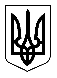 УкраїнаМЕНСЬКА МІСЬКА РАДАМенського району Чернігівської області(сорок третя сесія сьомого скликання )ПРОЄКТ РІШЕННЯ__________ 2020 року	№ Про надання дозволу на розроблення проектів землеустрою щодо відведення земельної ділянки по наданню у приватну власність за межами с. Бірківка Менського районуРозглянувши звернення громадян Шведюк Я.В., Шведюк Н.М., Бурка Д.О., Сірик С.Ф., Римар Р.Ю., Римар Ю.В., Сірик Д.Б., Сірик О.Б., Сірик Б.М., Бурка М.Г., Мамчич І.Г., Стельмах І.В., Петрикей Ю.І., Петрикей А.А., Федоренко В.О., Федоренко С.В., Перваков Є.О., Римар А.В., Римар І.П., Войтехович С.Г., щодо надання дозволу на виготовлення проєктів землеустрою щодо відведення земельних ділянок по передачі у власність, для ведення особистого селянського господарства площею по  кожному за межами с. Бірківка на земельній ділянці кадастровий № 7423081500:04:000:1006. Враховуючи ст.. 136 Земельного Кодексу України п. 3 (Земельні ділянки, включені до переліку земельних ділянок державної чи комунальної власності або прав на них, які виставлені на земельні торги, не можуть відчужуватися, передаватися в заставу, надаватися у користування до завершення торгів), а рішенням 41 сесії 7 скликання від 04.08.2020р. за № 337, дана земельна ділянка була включена до переліку земельних ділянок які виставлені на земельні торги, керуючись ст. ст. 12, 136 Земельного кодексу України зі змінами та доповненнями, ст. 26 Закону України «Про місцеве самоврядування в Україні», Менська міська рада ВИРІШИЛА:Відмовити громадянам Шведюк Я.В., Шведюк Н.М., Бурка Д.О., Сірик С.Ф., Римар Р.Ю., Римар Ю.В., Сірик Д.Б., Сірик О.Б., Сірик Б.М., Бурка М.Г., Мамчич І.Г., Стельмах І.В., Петрикей Ю.І., Петрикей А.А., Федоренко В.О., Федоренко С.В., Перваков Є.О., Римар А.В., Римар І.П., Войтехович С.Г., у наданні дозволів на виготовлення проєктів землеустрою щодо відведення земельних ділянок по передачі у власність, для ведення особистого селянського господарства площею по  кожному за межами с. Бірківка на земельній ділянці кадастровий № 7423081500:04:000:1006.